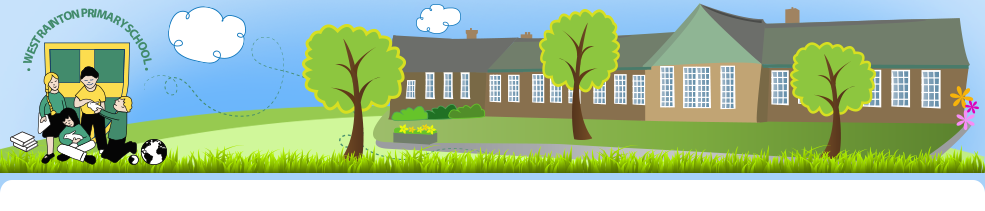 Subject action plan for RE                                                                                     Date September 2023Desired OutcomeResources requiredCPD/staff meeting time requiredMeasurable milestone 1Measurable milestone 2Measurable milestone 3Date outcome is fully achieved1. To monitor the use of the new assessment on SonarResource boxesTime to go through new assessment (Sum term 23) Time to input RE statements Date Dec 23First set of assessments on SonarDate Apr 24JS to look at second set of assessments and discuss with staffDate July 23At the end of the year all classes have used the cycle of enquiry and new resources in one unit.2. To ensure opportunities for children to experience religious visits or visitors. Contact details of religious visitors/visitsTime with each class teacher to plan visits/visitorsDate Dec 23Y6 – Visit Newcastle Central Mosque and Guru Gobind Singh Gurdwara SunderlandY1 – Visit St Mary’s ChurchY2 and Rec – Visit from Rev EstallNursery and Y3/4 – Visit from Hindu visitor to talk about Diwali.Date Apr 24Y2 – Visit Durham Cathedral and St Mary’s ChurchY3/4 -Visit St Mary’s ChurchY6 – Zoom with an Orthodox JewDate July 24Y4/5 – Zoom meeting with an Orthodox JewRec and Y3/4 – visit  Guru Gobind Singh Gurdwara SunderlandRec – visit St Mary’s Church Y1/2 Buddhist visitorDate July 24All School Year groups to have experienced visit/visitor from two of their religions studied.Nursery to have experienced 1 visitor 3. To keep up-to-date with RE curriculum developments and share good practice.Subject leader to attend termly network meetingsSubject leader to support new teachers in planning  Subject leader to feedback termly during staff meeting/cpd after attending termly RE network meetingsDate Dec 23Subject leader to inform staff of any new RE developments after autumn term network meeting.Date Apr 24Subject leader to inform staff of any new RE developments after spring term network meeting.Date July 24Subject leader to inform staff of any new RE developments after summer term network meeting.